Name of Journal: World Journal of GastroenterologyManuscript NO: 47108Manuscript Type: ORIGINAL ARTICLEBasic StudyMiR-34a overexpression enhances the inhibitory effect of doxorubicin on HepG2 cellsZheng SZ et al. MiR-34a enhances inhibitory effect of doxorubicinShun-Zhen Zheng, Ping Sun, Jian-Ping Wang, Yong Liu, Wei Gong, Jun LiuShun-Zhen Zheng, Jian-Ping Wang, Yong Liu, Wei Gong, Jun Liu, Department of Liver Transplantation and Hepatobiliary Surgery, Shandong Provincial Hospital Affiliated to Shandong University, Jinan 250021, Shandong Province, ChinaPing Sun, Department of Clinical Laboratory, Blood Station of Jinan, Jinan 250021, Shandong Province, ChinaORCID number: Shunzhen Zheng (0000-0002-3028-3430); Ping Sun (0000-0003-3006-7647); Jian-Ping Wang (0000-0001-9683-7689); Yong Liu (0000-0002-5229-507X); Wei Gong (0000-0001-5930-7160); Jun Liu (0000-0003-4707-7286).Author contributions: Zheng SZ and Li J designed the research; Zheng SZ, Sun P, Wang JP, Liu Y, and Gong W performed the research; Sun P and Wang JP analyzed the data; Zheng SZ wrote the paper.Supported by the National Natural Science Foundation of China, No. 81302124, Shandong Key R and D Program No. 2017GSF218038 and Shandong Provincial Natural Science Foundation, No. ZR2014HP065.Institutional review board statement: This study was reviewed and approved by the Medical Ethics Committee of Shandong Provincial Hospital Affiliated to Shandong University. Institutional animal care and use committee statement: No animal models were used in this study.Conflict-of-interest statement: None of the authors has any conflicts of interest to declare.Data sharing statement: No additional data are available.ARRIVE guidelines statement: No animal models were used in this study.Open-Access: This article is an open-access article that was selected by an in-house editor and fully peer-reviewed by external reviewers. It is distributed in accordance with the Creative Commons Attribution Non Commercial (CC BY-NC 4.0) license, which permits others to distribute, remix, adapt, build upon this work non-commercially, and license their derivative works on different terms, provided the original work is properly cited and the use is non-commercial. See: http://creativecommons.org/licenses/by-nc/4.0/Manuscript source: Unsolicited manuscriptCorresponding author: Jun Liu, MD, Professor, Surgeon, Department of Liver Transplantation and Hepatobiliary Surgery, Shandong Provincial Hospital Affiliated to Shandong University, No. 324 Jingwu Road, Jinan 250021, Shandong Province, China. dr_liujun1967@126.comTelephone: +86-531-68776932Fax: +86-531-87925615Received: March 14, 2019Peer-review started: March 14, 2019First decision: April 4, 2019Revised: April 13, 2019Accepted: April 29, 2019 Article in press: April 29, 2019Published online: June 14, 2019AbstractBACKGROUNDHepatocellular carcinoma (HCC) is the third leading cause of death from malignant tumors worldwide. More than 50% of HCC cases occur in China. The prognosis remains poor and overall efficacy is still unsatisfactory. Chemotherapy resistance is the most important reason for the poor outcome. Much progress has been made in the study of chemotherapy resistance of HCC; however, the specific mechanisms of progression of HCC have still only been partially established. Therefore, the mechanism of chemotherapy resistance in HCC requires more research.AIMTo investigate the effect of miR-34a expression on the growth inhibition of HepG2 cells by doxorubicin.METHODSA recombinant lentiviral vector containing miR-34a was constructed and transfected into HepG2 cells. The expression of miR-34a was detected by reverse transcription-polymerase chain reaction (commonly known as RT-PCR) before and after transfection. Cells were exposed to 2 μM doxorubicin or phosphate-buffered saline before and after transfection. Cell viability in each group was detected by MTT assay, and cell cycle and apoptosis were detected by flow cytometry. Changes in expression levels of phospho (p)-p53, sirtuin (SIRT) 1, cyclin D1, cyclin-dependent kinase (CDK) 4, CDK6, BCL-2, multidrug resistance protein (MDR) 1/P glycoprotein (P-gp), and AXL were detected by Western blotting.RESULTSRecombinant lentiviral vector LV-hsa-mir-34a was successfully constructed by restriction endonuclease digestion and sequencing. RT-PCR showed that expression of miR-34a in HepG2 cells was significantly upregulated after transfection (P < 0.01). MTT assay showed that growth of HepG2 cells was inhibited after upregulation of miR-34a, and viability was significantly decreased after combined treatment with doxorubicin (P < 0.01). Flow cytometry showed that the number of HepG2 cells in G1 phase increased, and G1 phase arrest was more obvious after intervention with doxorubicin (P < 0.01). The apoptosis rate of HepG2 cells was increased after upregulation of miR-34a, and became more obvious after intervention with doxorubicin (P < 0.01). Western blotting showed that upregulation of miR-34a combined with treatment with doxorubicin caused significant changes in the expression levels of p-p53, SIRT1, cyclin D1, CDK4, CDK6, BCL-2, MDR1/P-gp and AXL proteins (P < 0.01).CONCLUSIONMiR-34a may enhance the inhibitory effect of doxorubicin by downregulating MDR1/P-gp and AXL, which may be related to p53 expression.Key words: miR-34a; Doxorubicin; Hepatocellular carcinoma; HepG2 cells; Growth inhibition© The Author(s) 2019. Published by Baishideng Publishing Group Inc. All rights reserved.Core tip: Hepatocellular carcinoma (HCC) is the third leading cause of death from malignant tumors worldwide. The prognosis remains poor, and the overall efficacy is still unsatisfactory. Chemotherapy resistance is the most significant cause of poor HCC outcome. We found that upregulation of miR-34a can increase the chemosensitivity of HCC cells to doxorubicin. MiR-34a may enhance the inhibitory effect of doxorubicin by downregulating multidrug resistance protein 1/P glycoprotein and AXL, which may be related to p53 expression.Zheng SZ, Sun P, Wang JP, Liu Y, Gong W, Liu J. MiR-34a overexpression enhances the inhibitory effect of doxorubicin on HepG2 cells. World J Gastroenterol 2019; 25(22): 2752-2762URL: https://www.wjgnet.com/1007-9327/full/v25/i22/2752.htmDOI: https://dx.doi.org/10.3748/wjg.v25.i22.2752INTRODUCTIONHepatocellular carcinoma (HCC) is the third leading cause of death from malignant tumors worldwide. The prognosis remains poor, and the overall efficacy is still unsatisfactory because most cases remain undiagnosed until the disease is already at an advanced stage. More than 50% of HCC cases worldwide occur in China, and there is evidence that the incidence of HCC is increasing rapidly, and this increase will continue over the next 20 years[1,2]. The malignancy of HCC is high, and surgery is still the preferred treatment. However, nearly 80% of patients have lost their chance of surgery by the time that they are diagnosed[3]. In recent years, with the continuous improvement of surgical techniques and increase in proficiency of surgeons, the efficacy of surgical treatment for HCC has come close to its limit, which makes it difficult to continue to improve the prognosis of HCC with surgery. Like other malignant tumors, multidisciplinary treatment has become the primary means of HCC treatment, with chemotherapy being the most important alternative to surgery. However, early clinical experience shows that systemic chemotherapy is not effective for HCC, and drug resistance is the most significant reason for the insensitivity of HCC to chemotherapy[4]. Therefore, in recent years, chemotherapy resistance and sensitization has become a hot research topic[5].The miR-34 family is a highly conserved class of miRNAs. There are two genes that encode the miR-34 gene family in humans. The miR-34a gene is located at 1p36 and transcribed independently, while miR-34b and miR-34c are co-transcribed as a gene cluster. Expression of miR-34a is significantly higher than that of miR-34b/c in most human tissues[6-8]. As a highly conserved miRNA, miR-34 plays an important role in cells. The main functions of miR-34 are: (1) cell cycle arrest; (2) acceleration of cell senescence; (3) induction of apoptosis; and (4) prevention of cell migration. Current studies have confirmed that miR-34a is downregulated in a variety of tumors, which is mainly related to the loss of chromosomal heterozygosity in tumor cells, abnormal expression of p53, and methylation of CpG islands in the promoter region. Downregulation of miR-34a expression often leads to abnormal proliferation and apoptosis of tumor cells[9].Previous studies have shown that miR-34a plays an important role in the regulatory pathway of p53. Increasing expression of miR-34a in tumor cells can increase the sensitivity of tumor cells to chemotherapeutic drugs, and in particular, the chemotherapeutic drugs can exert an antitumor effect by causing p53-dependent DNA damage. These conclusions have been verified in studies of prostate, lung and breast cancer[10-12]. In the current study, a lentiviral vector was used to upregulate expression of miR-34a in HepG2 cells in order to observe the relationship between miR-34a expression and the chemosensitivity of HepG2 cells to doxorubicin (p53-dependent DNA-damaging chemotherapeutic drugs), as well as to explore the mechanism of their interaction.MATERIALS AND METHODSCells and reagentsHepG2 cells were obtained from China Typical Culture Preservation Center of Wuhan University. The lentiviral vector was constructed by Genechem Co. Ltd. (Shanghai, China). Doxorubicin was purchased from Pfizer Pharmaceuticals (New York, NY, United States) and propidium iodide (PI) was purchased from Caltag Laboratories Inc. (Burlingame, CA, United States). Rabbit anti-human phospho (p)-p53, sirtuin (SIRT) 1, cyclin D1, cyclin-dependent kinase (CDK) 4, CDK6, BCL-2, multidrug resistance protein (MDR) 1/P-glycoprotein (gp), and AXL protein were purchased from Santa Cruz Biotechnology (Santa Cruz, CA, United States).MiR-34a-5p lentiviral vector construction and transfectionThe miR-34a-5p lentiviral vector was constructed by Genechem Co. Ltd. (Shanghai, China). The component sequence of the carrier was Ubi-MCS-SV40-EGFP-IRES-puromycin, and the titer was 8E+8TU/mL. Using by Lipofectamine 2000, HEK 293T cells were co-transfected with lentiviral vectors containing the precursor of miR-34a-5p or negative control, packaging vector pHelper 1.0 and pHelper 2.0. The supernatant was collected, concentrated and purified, and the viral titer was determined 48 h after transfection. HCC cell lines were infected with viruses, and screened for both fluorescence and puromycin.RNA extraction and detection of miR-34a expressionTotal RNA of HepG2 cells was extracted using TRIzol reagent. After reverse transcription, expression of miR-34a-5p was detected using specific primers of miR-34a-5p and TaqMan probe with U6 as the endogenous control. The results of quantitative reverse transcription-polymerase chain reaction (qRT-PCR) analysis were presented using the 2−ΔΔCt method.MTT assayHepG2 cells were seeded at 5 × 103/well in 96-well plates. After 24, 48 and 72 h incubations, MTT (5 mg/mL, 20 mL) was added to the medium, and cells were incubated for another 4 h. Absorbance at 490 nm was read using a spectrophotometric plate reader. Two blanks (PBS only) were included for each group as a negative control. Each test was performed in triplicate.Flow cytometry analysis of cell cycle distribution and apoptosisForty-eight hours after treatment, to assess the proportion of cells in different phases of the cell cycle, cells were stained with 20 µg/mL PI (Sigma–Aldrich, St. Louis, MO, United States) and 100 µg/mL RNase A in PBS for 15 min at room temperature. Detection of cell cycle by flow cytometryCells were inoculated into 12-well plates at 3 × 105/well, and exposed to 2 μM doxorubicin for 72 h. The cells were harvested by trypsinization, washed in cool PBS twice, and placed in 75% ethanol overnight at 4°C. The cells were incubated in a solution with DNA-binding dye PI and RNase A (KeyGEN Biotech, Nanjing, China) for 30 min at 37 °C in the dark. Finally, red fluorescence from 488 mm laser-excited PI in every cell was analyzed by flow cytometry (Becton Dickinson, Franklin Lakes, NJ, United States). We used a peak fluorescence gate to discriminate the aggregates. The percentage of cells in G0/G1, S and G2/M phases was determined from DNA content histograms.Apoptosis flow cytometry assayAfter being exposed to 2 μM doxorubicin for 72 h, apoptosis was evaluated by flow cytometry using an Annexin V-FITC/PI Kit (Hanbio, Shanghai, China). The cells cultured in 12-well dishes were trypsinized, washed in cool PBS twice and stained with PI-conjugated anti-Annexin V antibodies in darkness for 30 min at room temperature. Subsequently, they were analyzed by flow cytometry (Becton Dickinson) within 1 h.Western blottingAfter being exposed to 2 μM doxorubicin for 24 h, the cells were harvested and lysed in RIPA lysis buffer (Beyotime, Beijing, China) containing protease and phosphatase inhibitors. The protein concentrations were determined using BCA protein assays (Beyotime). From each sample, 30 µg was separated by SDS-PAGE, and transferred to polyvinylidene difluoride membranes. The membranes were blocked with 5% bovine serum albumin in TBS-T for 1 h and incubated with primary antibodies at 4°C overnight. Horseradish-peroxidase-conjugated IgG (Santa Cruz Biotechnology) was added, and membranes were incubated at room temperature for 1 h. The immunoreactive bands were visualized with an ECL detection system.Statistical analysisAll of the data are presented as mean ± SD. All of the in vitro experiments were performed at least three times. SPSS version 18.0 software was used to analyze the data. The differences between the two groups were analyzed using a Student’s t-test. The differences among the groups were tested using a one-way analysis of variance (ANOVA). Multiple-comparison tests were applied only when a significant difference was determined by ANOVA. P < 0.05 was deemed to be statistically significant.RESULTSIdentification of lentiviral vectorThe results of PCR amplification of the recombinant vector of miR-34a-5p were consistent with expectations. The obtained recombinant lentiviral LV-hsa-mir-34a carrying miR-34a-5p was sequenced and confirmed that the miR-34a-5p nucleotide sequence was inserted correctly without base deletion or substitution. The expression of the lentiviral marker gene GFP was observed using fluorescence microscopy (Figure 1).LV-hsa-mir-34a transfection and transfection efficiencyHepG2 cells were transfected with LV-hsa-mir-34a. Green fluorescence was observed using fluorescence microscopy 72 h after transfection. The transfection efficiency reached 85%, and the cells were in good condition. Expression of miR-34a-5p was detected by RT-PCR in each group, and the results showed that expression of miR-34a-5p was significantly increased after transfection (t = 17.53, P < 0.01) (Figure 2).MTT assayMTT results showed that the inhibitory effect of doxorubicin on HepG2 cells was significantly enhanced after LV-hsa-mir-34a transfection (t = 8.72, P < 0.01) (Figure 3).Cell cycle arrestThe inhibition of cell proliferation by doxorubicin could be due to cell cycle arrest; therefore, cell cycle analysis was conducted using flow cytometry. After being transfected with LV-hsa-mir-34a, the cell cycle distribution analysis showed a significant increase in cells in G1 phase, and blockade of G1 cells was more significant after combination with doxorubicin (F = 123.38, P < 0.01) (Figure 4). These results indicate that doxorubicin can induce cell cycle arrest, which can be enhanced by LV-hsa-mir-34a.ApoptosisAfter the transfection of LV-hsa-mir-34a, the rate of HepG2 cell apoptosis increased, and the proapoptotic effect was more obvious after intervention with doxorubicin (F = 349.57, P < 0.01) (Figure 5). These results indicated that doxorubicin can induce apoptosis, which can be enhanced by LV-hsa-mir-34a.Western blottingTo further understand the mechanism of cell cycle arrest, expression of cell cycle regulatory proteins was analyzed by western blotting. After transfection of LV-hsa-mir-34a, the expression level of p-p53 was upregulated, and the SIRT1 expression was downregulated in HepG2 cells, which formed a positive feedback loop (Figure 6). Expression levels of the cell cycle-associated proteins cyclin D1, CDK4 and CDK6 were downregulated, which was consistent with the cell cycle changes measured by flow cytometry. Downregulation of Bcl-2 expression suggested an increase in apoptosis rate. Expression of MDR1/P-gp and AXL, which are related to chemoresistance, was also significantly downregulated, and the differences were significant (P < 0.01) (Figure 6).DISCUSSIONHCC is one of the most common malignant tumors, and the third leading cause of cancer death worldwide[13]. Its prognosis is poor and its overall efficacy is still unsatisfactory. More than 50% of HCC cases worldwide occur in China, and evidence suggests that the incidence of HCC will continue to increase over the next 20 years[1,2]. The malignancy of HCC is high. At present, multi-disciplinary team (MDT) treatment based on surgery is still the main treatment for liver cancer. However, the recurrence and metastasis rates are high, the long-term survival rate is low, and the prognosis is poor[14]. In recent years, one of the main advances in HCC research has been molecular targeted therapy. With in-depth study of the occurrence and development mechanism of HCC, as well as the development of targeted chemotherapeutics, encouraging results have been achieved in local chemotherapy, targeted therapy, drug resistance and chemotherapeutic sensitization of HCC[2], which has become a current research hotspot.MiRNAs are a class of highly conserved noncoding small RNAs that are 21-24 nucleotides in length. miRNAs regulate translation and degradation of the target gene by complementary binding to the 3’-untranslated region of the target gene mRNA, thereby functioning as an oncogene or tumor suppressor gene during disease development[15]. The miR-34 family is a highly conserved class of miRNAs in evolution. miR-34a is an important member of the miR-34 family, which is located at 1p36 and plays an important role in cells. Previous studies have found that expression of miR-34a is decreased or absent in most cancer cells, and our previous studies have confirmed the low expression of miR-34a in HCC cells. The present study attempted to increase expression of miR-34a in HepG2 cells using a lentiviral vector, and to observe the malignant behavior of HepG2 cells. The results showed that a lentiviral vector could successfully upregulate expression of miR-34a and reduce the malignant behavior of HepG2 cells.MiR-34a is an important part of the p53-mediated antitumor process[16]. On the one hand, miR-34a is activated by p53 to exert an antitumor effect. On the other hand, miR-34a can enhance the antitumor effect by upregulating p53 through positive feedback such as SIRT1 and E2F[17]. Loss of miR-34a expression can cause tumors to resist chemotherapeutic drugs that act through p53. In theory, upregulation of miR-34a expression can reverse the drug resistance of cancer cells[18].It has been found that miR-34a plays an important role in the p53 regulatory pathway. On the one hand, p53 can exert its anticancer effect by inhibiting expression of proto-oncogenes such as Bcl-2 and c-myc, as well as cytokines such as cyclin E2, cyclin D1 and c-Met through regulating miR-34a[19]. On the other hand, through inhibition of SIRT1 and E2F, miR-34a can also have a positive feedback regulatory effect on p53 activity[20]. This study confirmed the above results, namely that expression of cyclin D1, CDK4, CDK6 and Bcl-2 was downregulated after upregulation of miR-34a, which was consistent with the changes in cell cycle and apoptosis measured by flow cytometry. SIRT1 expression was downregulated, and positive feedback occurred with the expression of p-p53. Expression of the above proteins was dose-dependent with the expression of p-p53.The positive feedback regulation network formed between p53 and miR-34a plays an important role in inhibiting the occurrence, development and deterioration of tumors. In many tumors, miR-34a is inactivated by methylation of CpG islands, and inactivation of miR-34a results in resistance of tumors to chemotherapeutic drugs that exert antitumor effects through p53[21]. Based on this, this study introduced p53-dependent DNA-damaging chemotherapeutic agents.As an anthracycline antineoplastic drug, doxorubicin is also a p53-dependent DNA-damaging chemotherapeutic drug widely used in the treatment of hematological and solid tumors[22]. Doxorubicin is a topoisomerase II inhibitor, which inhibits DNA topoisomerase II and terminates DNA transcription by intercalating between base pairs of DNA double helical structures[23], causing DNA damage. DNA damage can activate p53, which leads to cell cycle arrest, apoptosis and cell senescence, which all ultimately play antitumor roles. The clinical application of doxorubicin is extensive, but chemotherapy resistance is one of the problems in clinical cancer treatment. In this study, we used a lentiviral vector approach to upregulate the expression of miR-34a and observe the effect of miR-34a expression on resistance to doxorubicin. Overexpression of miR-34a reduced the malignant biological behavior of HepG2 cells, which manifested in a decrease of cell viability, increase of G1 phase cell arrest and increase of apoptosis. miR-34a overexpression combined with doxorubicin can inhibit the growth of HepG2 cells more significantly. Western blotting showed that expression of cyclin D1, CDK4, CDK6 and Bcl-2 was downregulated by miR-34a overexpression. The changes in these proteins were consistent with the changes in cell cycle and apoptosis measured by flow cytometry. High expression of miR-34a can also cause downregulation of SIRT1 expression and form positive feedback with p-p53 expression. More importantly, we found that overexpression of miR-34a can cause significant downregulation of MDR1/P-gp and AXL proteins, which are considered to be the most important proteins associated with chemotherapy resistance.Many cancer cells develop resistance against their chemotherapeutic agents, which vary structurally and mechanistically, leading to the loss of sensitivity to chemotherapeutic agents. This is defined as MDR[4]. MDR is mainly caused by overexpression of the ATP binding cassette (ABC) transporter superfamily on the membrane of tumor cells. P-gp, encoded by the MDRl gene, is the most important member of the ABC transporter family[24]. P-gp is the most important drug transporter and the main cause of primary and secondary drug resistance in malignant tumors, which is closely related to intracellular drug concentration and drug resistance[25]. It is reported that many antitumor drugs, including doxorubicin and paclitaxel, are substrates of P-gp[26]. The MDR1 gene is widely expressed in human malignant tumors. Even in low expression tumors, upregulation of P-gp can be generated after chemotherapy. However, high expression of P-gp directly leads to chemotherapeutic failure.MDR mediated by P-gp can be inhibited by blocking its drug efflux pump function and inhibiting protein expression. Downregulation of P-gp is regarded as reversal of MDR. However, at present, chemically synthesized P-gp inhibitors are unsatisfactory because of their adverse effects. Our results showed that P-gp played an important role in the doxorubicin resistance of HCC cells. Upregulation of miR-34a can significantly downregulate expression of P-gp and reverse the doxorubicin resistance of HCC cells. It is worth investigating whether mir-34a can be an effective inhibitor of P-gp.AXL also seems to be a drug resistance-associated protein. The receptor tyrosine kinase AXL is overexpressed in multiple tumor cells, and mediates the metastasis and drug resistance of these cells through a variety of signaling pathways. These include forming positive feedback loops with epithelial–mesenchymal transitions; therefore, it has become a new tumor therapeutic target[27]．Based on the low expression of miR-34a in HCC cells in previous studies, the present study reduced the malignant behavior of HCC cells by upregulating miR-34a, which could provide a theoretical basis for the treatment of HCC associated with miR-34a. More importantly, this study found that high expression of miR-34a could cause significant downregulation of MDR1/P-gp and AXL, suggesting that miR-34a may reverse chemotherapy resistance by downregulating expression of these proteins. Moreover, the changes in expression of the related proteins were dose-dependent with p-p53 expression, suggesting that the presence of p-p53 is essential for the action of miR-34a. This study provides a way to solve the resistance of p53-dependent chemotherapeutics, and provides a basis for the possible gene therapy of miR-34a and chemosensitization of DNA-damaging drugs such as doxorubicin.In conclusion, we assume that overexpression of miR-34a can significantly enhance the inhibitory effect of doxorubicin on HepG2 cells. miR-34a may enhance the killing effect of doxorubicin by downregulating MDR1/P-gp and AXL, which may be related to p53 expression.ARTICLE HIGHLIGHTS Research backgroundHepatocellular carcinoma (HCC) is the third leading cause of death from malignant tumors worldwide. Surgery is still the preferred treatment, however nearly 80% of patients have lost their chance of surgery by the time that they are diagnosed. Like other malignant tumors, multidisciplinary treatment has become the primary means of HCC treatment, with chemotherapy being the most important alternative to surgery. Nevertheless, drug resistance is the most important reason for the insensitivity of HCC to chemotherapy. Therefore, the mechanism of chemotherapy resistance in HCC requires more research.Research motivationChemotherapy resistance is the most important reason for the poor outcome of HCC. Previous studies have shown that increasing expression of miR-34a in tumor cells can increase the sensitivity of tumor cells to chemotherapeutic drugs. In addition, chemotherapeutic drugs can exert an antitumor effect by causing p53-dependent DNA damage. We were interested in the relationship between the expression of miR-34a and the chemosensitivity in HCC cell lines.Research objectivesThe aim of this study was to investigate the effect of miR-34a over-expression on the growth inhibition of HepG2 HCC cells by doxorubicin.Research methodsA recombinant lentiviral vector containing miR-34a was constructed and transfected into HepG2 cells to upregulate expression of miR-34a. Cells were exposed to doxorubicin after miR-34a over-expression. To evaluate the effect of miR-34a over-expression, cell viability, cell cycle and apoptosis were detected by MTT and flow cytometry. Expression levels of phospho (p)-p53, sirtuin (SIRT) 1, cyclin D1, cyclin-dependent kinase (CDK) 4, CDK6, BCL-2, multidrug resistance protein (MDR)1/P glycoprotein (P-gp), and AXL were detected by Western blotting.Research resultsThe expression of miR-34a in HepG2 cells was significantly upregulated. Growth of HepG2 cells was inhibited after upregulation of miR-34a, and viability was significantly decreased after combination with doxorubicin. The number of HepG2 cells in G1 phase increased, and G1 phase arrest was more obvious after upregulation of miR-34a. The apoptosis rate of HepG2 cells was increased after upregulation of miR-34a, and became more obvious after intervention with doxorubicin. Western blotting showed that upregulation of miR-34a combined with doxorubicin treatment caused significant changes in the expression levels of p-p53, SIRT1, cyclin D1, CDK4, CDK6, BCL-2, MDR1/P-gp and AXL proteins.Research conclusionsOver-expression of miR-34a can significantly enhance the inhibitory effect of doxorubicin on HepG2 cells. miR-34a may enhance the killing effect of doxorubicin by down-regulating MDR1/P-gp and AXL, which may be related to p53 expression.Research perspectivesOver-expression of miR-34a can reduce the malignant biological behavior of HCC cells and enhance the chemosensitivity of HCC cells to doxorubicin. miR-34a is worth studying in the reversal of HCC resistance to chemotherapy.REFERENCES1 Torre LA, Bray F, Siegel RL, Ferlay J, Lortet-Tieulent J, Jemal A. Global cancer statistics, 2012. CA Cancer J Clin 2015; 65: 87-108 [PMID: 25651787 DOI: 10.3322/caac.21262]2 Cha CH, Saif MW, Yamane BH, Weber SM. Hepatocellular carcinoma: Current management. Curr Probl Surg 2010; 47: 10-67 [PMID: 19963083 DOI: 10.1067/j.cpsurg.2009.09.003]3 Baffy G, Brunt EM, Caldwell SH. Hepatocellular carcinoma in non-alcoholic fatty liver disease: An emerging menace. J Hepatol 2012; 56: 1384-1391 [PMID: 22326465 DOI: 10.1016/j.jhep.2011.10.027]4 Pérez-Tomás R. Multidrug resistance: Retrospect and prospects in anti-cancer drug treatment. Curr Med Chem 2006; 13: 1859-1876 [PMID: 16842198 DOI: 10.2174/092986706777585077]5 Kudo M. Targeted and immune therapies for hepatocellular carcinoma: Predictions for 2019 and beyond. World J Gastroenterol 2019; 25: 789-807 [PMID: 30809080 DOI: 10.3748/wjg.v25.i7.789]6 van Kouwenhove M, Kedde M, Agami R. MicroRNA regulation by RNA-binding proteins and its implications for cancer. Nat Rev Cancer 2011; 11: 644-656 [PMID: 21822212 DOI: 10.1038/nrc3107]7 Hermeking H. p53 enters the microRNA world. Cancer Cell 2007; 12: 414-418 [PMID: 17996645 DOI: 10.1016/j.ccr.2007.10.028]8 Wong MY, Yu Y, Walsh WR, Yang JL. microRNA-34 family and treatment of cancers with mutant or wild-type p53 (Review). Int J Oncol 2011; 38: 1189-1195 [PMID: 21399872 DOI: 10.3892/ijo.2011.970]9 Hermeking H. The miR-34 family in cancer and apoptosis. Cell Death Differ 2010; 17: 193-199 [PMID: 19461653 DOI: 10.1038/cdd.2009.56]10 Wang X, Dong K, Gao P, Long M, Lin F, Weng Y, Ouyang Y, Ren J, Zhang H. microRNA-34a sensitizes lung cancer cell lines to DDP treatment independent of p53 status. Cancer Biother Radiopharm 2013; 28: 45-50 [PMID: 23036084 DOI: 10.1089/cbr.2012.1218]11 Öner MG, Rokavec M, Kaller M, Bouznad N, Horst D, Kirchner T, Hermeking H. Combined Inactivation of TP53 and MIR34A Promotes Colorectal Cancer Development and Progression in Mice Via Increasing Levels of IL6R and PAI1. Gastroenterology 2018; 155: 1868-1882 [PMID: 30099074 DOI: 10.1053/j.gastro.2018.08.011]12 Zhang HF, Wang YC, Han YD. MicroRNA‑34a inhibits liver cancer cell growth by reprogramming glucose metabolism. Mol Med Rep 2018; 17: 4483-4489 [PMID: 29328457 DOI: 10.3892/mmr.2018.8399]13 Marquardt JU, Saborowski A, Czauderna C, Vogel A. The Changing Landscape of Systemic Treatment of Advanced Hepatocellular Carcinoma: New Targeted Agents and Immunotherapies. Target Oncol 2019; 14: 115-123 [PMID: 30805831 DOI: 10.1007/s11523-019-00624-w]14 Padma S, Martinie JB, Iannitti DA. Liver tumor ablation: Percutaneous and open approaches. J Surg Oncol 2009; 100: 619-634 [PMID: 20017157 DOI: 10.1002/jso.21364]15 Kacperska MJ, Walenczak J, Tomasik B. Plasmatic microRNA as Potential Biomarkers of Multiple Sclerosis: Literature Review. Adv Clin Exp Med 2016; 25: 775-779 [PMID: 27629854 DOI: 10.17219/acem/60098]16 Yang G, Fu Y, Lu X, Wang M, Dong H, Li Q. miR‑34a regulates the chemosensitivity of retinoblastoma cells via modulation of MAGE‑A/p53 signaling. Int J Oncol 2019; 54: 177-187 [PMID: 30387834 DOI: 10.3892/ijo.2018.4613]17 Avtanski DB, Nagalingam A, Tomaszewski JE, Risbood P, Difillippantonio MJ, Saxena NK, Malhotra SV, Sharma D. Indolo-pyrido-isoquinolin based alkaloid inhibits growth, invasion and migration of breast cancer cells via activation of p53-miR34a axis. Mol Oncol 2016; 10: 1118-1132 [PMID: 27259808 DOI: 10.1016/j.molonc.2016.04.003]18 Fan YN, Meley D, Pizer B, Sée V. Mir-34a mimics are potential therapeutic agents for p53-mutated and chemo-resistant brain tumour cells. PLoS One 2014; 9: e108514 [PMID: 25250818 DOI: 10.1371/journal.pone.0108514]19 Yamakuchi M, Lowenstein CJ. MiR-34, SIRT1 and p53: The feedback loop. Cell Cycle 2009; 8: 712-715 [PMID: 19221490 DOI: 10.4161/cc.8.5.7753]20 Polager S, Ginsberg D. p53 and E2f: Partners in life and death. Nat Rev Cancer 2009; 9: 738-748 [PMID: 19776743 DOI: 10.1038/nrc2718]21 Chalanqui MJ, O'Doherty M, Dunne NJ, McCarthy HO. MiRNA 34a: A therapeutic target for castration-resistant prostate cancer. Expert Opin Ther Targets 2016; 20: 1075-1085 [PMID: 26942553 DOI: 10.1517/14728222.2016.1162294]22 Gorini S, De Angelis A, Berrino L, Malara N, Rosano G, Ferraro E. Chemotherapeutic Drugs and Mitochondrial Dysfunction: Focus on Doxorubicin, Trastuzumab, and Sunitinib. Oxid Med Cell Longev 2018; 2018: 7582730 [PMID: 29743983 DOI: 10.1155/2018/7582730]23 Pommier Y, Leo E, Zhang H, Marchand C. DNA topoisomerases and their poisoning by anticancer and antibacterial drugs. Chem Biol 2010; 17: 421-433 [PMID: 20534341 DOI: 10.1016/j.chembiol.2010.04.012]24 Mollazadeh S, Sahebkar A, Hadizadeh F, Behravan J, Arabzadeh S. Structural and functional aspects of P-glycoprotein and its inhibitors. Life Sci 2018; 214: 118-123 [PMID: 30449449 DOI: 10.1016/j.lfs.2018.10.048]25 Norouzi S, Gorgi Valokala M, Mosaffa F, Zirak MR, Zamani P, Behravan J. Crosstalk in cancer resistance and metastasis. Crit Rev Oncol Hematol 2018; 132: 145-153 [PMID: 30447920 DOI: 10.1016/j.critrevonc.2018.09.017]26 Choi JS, Piao YJ, Kang KW. Effects of quercetin on the bioavailability of doxorubicin in rats: Role of CYP3A4 and P-gp inhibition by quercetin. Arch Pharm Res 2011; 34: 607-613 [PMID: 21544726 DOI: 10.1007/s12272-011-0411-x]27 Kariolis MS, Miao YR, Jones DS 2nd, Kapur S, Mathews II, Giaccia AJ, Cochran JR. An engineered Axl 'decoy receptor' effectively silences the Gas6-Axl signaling axis. Nat Chem Biol 2014; 10: 977-983 [PMID: 25242553 DOI: 10.1038/nchembio.1636]P-Reviewer: Alsina A, Goldaracena N, Snowdon VK S-Editor: Yan JPL-Editor: Filipodia E-Editor: Zhang YLSpecialty type: Gastroenterology and hepatology 
Country of origin: China 
Peer-review report classification
Grade A (Excellent): 0
Grade B (Very good): B, B
Grade C (Good): C
Grade D (Fair): 0
Grade E (Poor): 0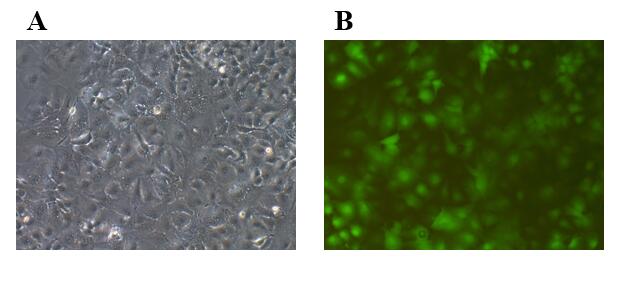 Figure 1 Green fluorescent protein was detected 72 h after lentiviral transfection (fluorescence microscopy × 200). A: HepG2 cells in bright vision; B: HepG2 cells in green fluorescence vision.Figure 2 LV-hsa-mir-34a was transfected into HepG2 cells for 72 h. Expression of miR-34a-5p was detected by reverse transcription-polymerase chain reaction before and after transfection.Figure 3 Growth inhibition rate of HepG2 cells treated with LV-hsa-mir-34a transfection combined with doxorubicin. Dox: Doxorubicin.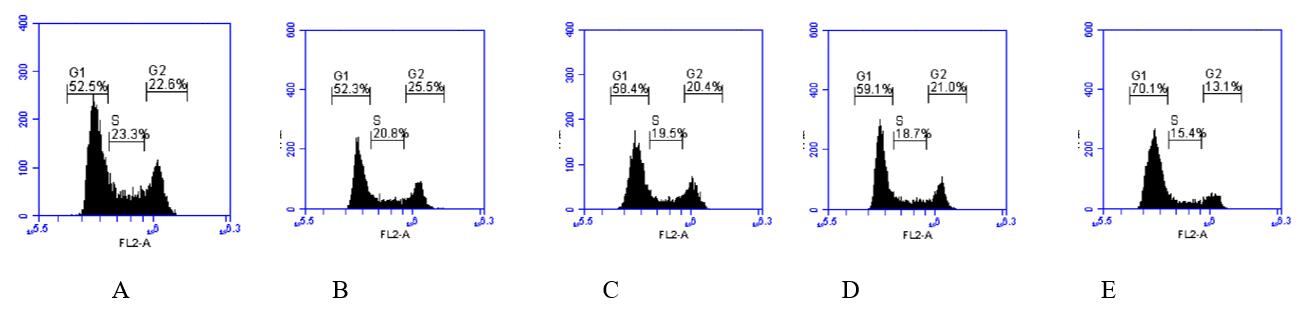 Figure 4 Proportion of G1 phase cells in each group after HepG2 cells were treated for 72 h. A: Blank control group; B: LV-hsa-mir-34a group; C: Doxorubicin treatment group; D: Empty vector + doxorubicin treatment group; E: LV-hsa-mir-34a + doxorubicin treatment group.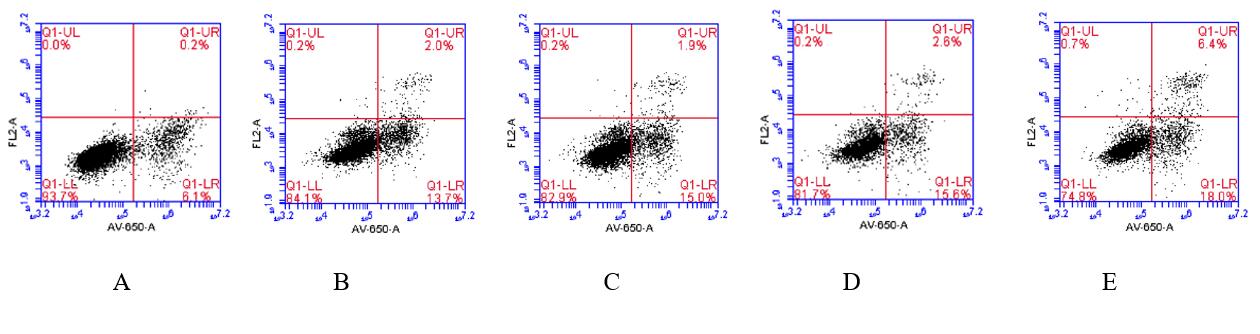 Figure 5 The proportion of apoptotic cells in each group after HepG2 cells were treated for 72 h. A: Blank control group; B: LV-hsa-mir-34a group; C: Doxorubicin treatment group; D: Empty vector + doxorubicin treatment group; E: LV-hsa-mir-34a + doxorubicin treatment group.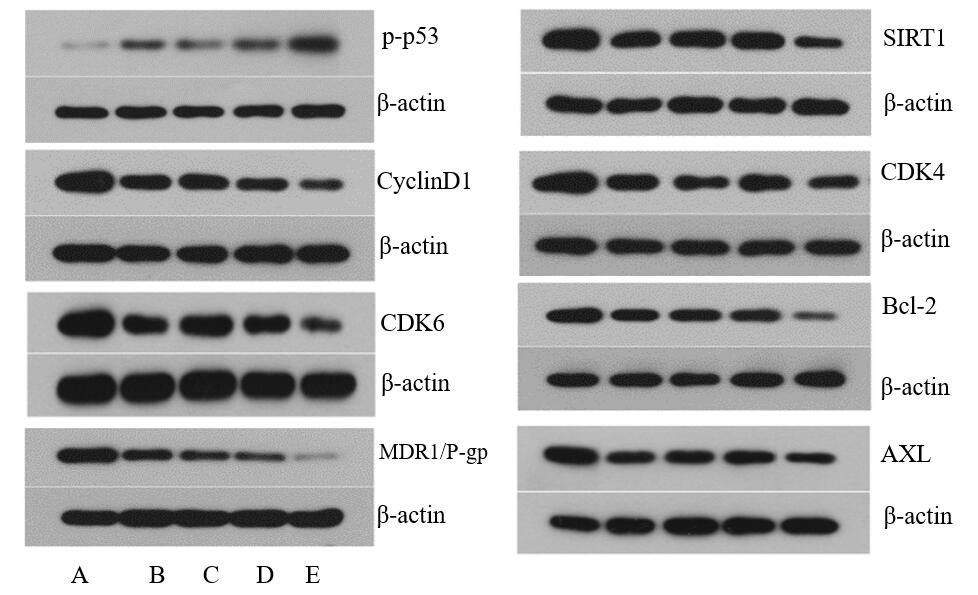 Figure 6 Effects of LV-hsa-mir-34a transfection combined with doxorubicin incubation for 72 h on the expression of related proteins in HepG2 cells. A: Blank control group; B: LV-hsa-mir-34a group; C: Doxorubicin treatment group; D: Empty vector + doxorubicin treatment group; E: LV-hsa-mir-34a + doxorubicin treatment group. MDR: Multidrug resistance protein; CDK: Cyclin-dependent kinase; SIRT: Sirtuin.